                                                                                                     ПРОЕКТ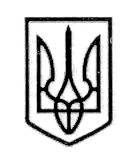 УКРАЇНАСТОРОЖИНЕЦЬКА МІСЬКА РАДАЧЕРНІВЕЦЬКОГО  РАЙОНУЧЕРНІВЕЦЬКОЇ ОБЛАСТІ    II  сесія    VIII    скликанняР  І  Ш  Е  Н  Н  Я    №       -2/2020  22 грудня 2020 року                                                                          м.СторожинецьПро визначення уповноважених осібдля надання права складання актівобстеження матеріально-побутовихумов сім’ї для призначення (відмови)державної соціальної допомоги/соціальних виплатКеруючись ст. 26, 59 Закону України "Про місцеве самоврядування в Україні", постановою Кабінету Міністрів України від 16.01.2019 року № 18 «Про внесення змін до Положення про головного державного соціального інспектора та державного соціального інспектора», враховуючи великий об’єм роботи відділу соціального захисту населення та у справах дітей Сторожинецької міської ради, згідно Наказу Міністерства соціальної політики України № 1160 від 24.07.2019 року, міська рада вирішила:1. Надати повноваження щодо складання актів обстеження матеріально-побутових умов сім’ї для призначення (відновлення) державної соціальної допомоги/соціальних виплат депутатам Сторожинецької міської ради, старостам старостинських округів Сторожинецької міської ради та діловодам відділу документообігу та контролю Сторожинецької міської ради. 2. Контроль за виконанням даного рішення покласти на секретаря Сторожинецької міської ради Дмитра БОЙЧУКА та постійну комісію з питань охорони здоров'я, соціального захисту населення, молодіжної політики            (О. ВОЙЦЕХОВСЬКИЙ). Сторожинецький міський голова                                         Ігор МАТЕЙЧУК